План конспект урока по теме:«Цветок»Разработала Баркова Н.В.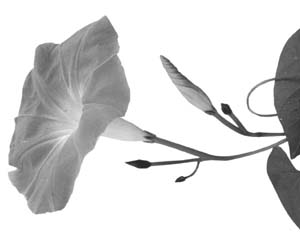 7 классОборудование: макет цветка; желтый и зеленый пластилин, алюминиевая и медная проволока, бумажные заготовки для чашелистиков и лепестков.При изучении этого материала в 5-м классе ставится цель – познакомить учащихся со строением цветка и обеспечить усвоение понятий «околоцветник», «главные части цветка». Предлагаемая практическая часть развивает умения наблюдать и сравнивать и создает условия для воспитания аккуратности.ХОД УРОКАI. Организационный моментКласс разбивается на группы по 2 человека.II. Проверка домашнего заданияЧто такое орган? Назовите органы цветкового растения и охарактеризуйте их функции.
(Проверка правильности заполнения таблицы об органах и фунциях цветкового растения на с. 160, §40.)III. Актуализация опорных знанийЗа что цветковые растения получили свое название? Как по-другому называются эти растения? Почему? IV. Изучение нового материалаУчитель называет части цветка, рассказывает об их строении и функциях. Учащиеся в группе, прослушав объяснение, конструируют соответствующую часть цветка из пластилина и записывают ее название в тетради. В результате каждая группа собирает модель цветка.Запись в тетради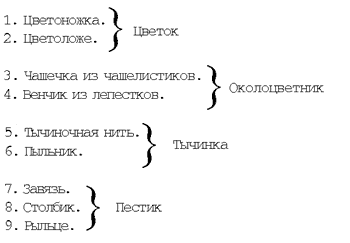 V. ЗакреплениеПеречислите части цветка. Найдите их на своих моделях.Какие части цветка являются главными? Почему?Из чего состоят тычинка и пестик?Что такое околоцветник? Каковы его функции?Зарисуйте цветок в тетради, как указано выше и расставьте цифры, обозначающие части цветка в соответствующем порядке. VI. Задание на домИзучить соответствующий параграф, записи и рисунок в тетради.ЦВЕТОКЕще великий немецкий поэт Гете предложил рассматривать цветок как видоизмененный побег. Действительно, в строении цветка и побега есть сходство: цветоножка и цветоложе – это стеблевая часть цветка, а чашечка, венчик, тычинки и пестики образованы видоизмененными листьями.
Таким образом, цветок – видоизмененный укороченный побег, служащий для семенного (полового) размножения. Как и всякий побег, цветок развивается из почки. Цветком обычно оканчивается главный или боковой побег.СТРОЕНИЕ ЦВЕТКАЦветоложе – ось цветка, которая, разрастаясь, может принимать различную форму: плоскую, вогнутую, выпуклую и др. Цветоложе внизу переходит в цветоножку – тоненький стебелек, на котором у большинства растений сидит цветок. На цветоножке у многих растений развиваются два (у двудольных) или один (у однодольных) маленьких листочка – это прилистники. Цветок, не имеющий цветоножки, называется сидячим.Околоцветник, который состоит из чашечки и венчика называют двойным. Такой околоцветник у цветка вишни, капусты, розы и многих других растений.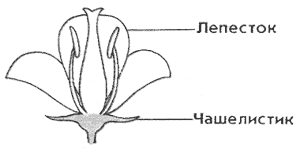 Чашечка образует наружный круг околоцветника. Чашечка обычно состоит из мелких зеленых листочков – чашелистиков (Ч). У некоторых растений, например у гвоздики, чашелистики нижними частями срастаются в трубку – такая чашечка называется сростнолистной. У других, например у герани, чашелистики не срастаются, у них раздельнолистная чашечка.
При распускании цветка в некоторых случаях чашечка опадает, но чаще сохраняется и во время цветения.
Чашечка выполняет следующие функции:1) защищает внутренние части цветка до раскрывания бутона. 
2) в зеленых чашелистиках протекает процесс фотосинтеза.Венчик – внутренняя часть околоцветника, состоит обычно из ярко окрашенных крупных лепестков (Л). У одних растений (душистый табак, паслен черный, примула) лепестки венчика срастаются, образуя сростнолепестный венчик; у других (капуста, яблоня, вишня) венчик состоит из отдельных лепестков и называется раздельнолепестным, или свободнолепестным.
У некоторых растений, главным образом у однодольных (лилия, амариллис, тюльпан), все листочки околоцветника более или менее одинаковы. Такой околоцветник называют простым (О). У одних растений, например у тюльпана, рябчика или орхидеи листочки простого околоцветника крупные и яркие, как лепестки, – это простой венчиковидный околоцветник.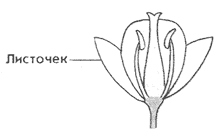 У других растений, например у ситника, свеклы, крапивы листочки простого околоцветника мелкие, невзрачные, обычно зеленого цвета, похожи на чашелистики, – это простой чашечковидный околоцветник. 
Главные функции венчика:1) привлечение насекомых-опылителей;
2) защита главных частей цветка.Существуют цветки, не имеющие околоцветника (ясень, осока, ива), их называют голыми.
Листочки околоцветника (простого и двойного) могут располагаться так, что через него можно провести несколько осей симметрии (яблоня, вишня, капуста и др.). Такие цветки называют правильными. Цветки, через которые можно провести одну ось симметрии (горох, шалфей) или ни одной (канна), называют неправильными. Пестик (П) и тычинки (Т) – главные части цветка, в них образуются половые клетки – гаметы. Тычинка состоит из тычиночной нити, с помощью которой она крепится к цветоложу, и пыльника, который содержит пыльцу с мужскими гаметами – спермиями. Если тычиночной нити нет и пыльник располагается прямо на цветоложе, он называется сидячим.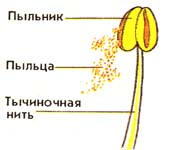 Пестик подразделяется на рыльце (верхняя часть из особой ткани, служит для улавливания пыльцы), столбик и завязь (нижняя расширенная часть, в которой созревают женские гаметы – яйцеклетки). Если в пестике нет столбика и рыльце располагается на завязи, то оно называется сидячим. Из пестика цветка развивается плод с семенами.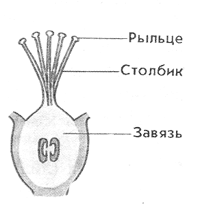 Большинство растений имеет цветки, в которых есть как тычинки, так и пестики. Это обоеполые цветки. Но у некоторых растений (огурец, кукуруза) одни цветки имеют только пестики – это пестичные, или женские, цветки, а другие – только тычинки, это тычиночные, или мужские, цветки. Такие цветки называют раздельнополыми. Бесполыми называют такие цветки, у которых отсутствуют все главные части: и тычинки, и пестики. Они выполняют только функцию привлечения насекомых-опылителей к другим цветкам, в которых главные части имеются. Бесполые цветки есть в соцветиях василька, подсолнечника и других растений.
У некоторых цветков есть нектарники – желёзки, которые вырабатывают сладкую жидкость. Чаще всего они располагаются на цветоложе.Для условного обозначения строения цветка используют формулы. Для составления формулы используют следующие обозначения: О – простой околоцветник;
Ч – чашелистики;
Л – лепестки:
Т – тычинки;
П – пестик.VI. Задание на домИзучить соответствующий параграф, записи и рисунок в тетради.